Почему мы платим за отопление, которого нетПринцип появления услуг в квитанции понятен: получаешь услугу-оплачиваешь ее. Однако с отоплением дела обстоят иначе. Регламентирует порядок расчёта все то же 354Ппостановление «О предоставлении коммунальных услуг собственникам и пользователям помещений в многоквартирных домах и жилых домов». Которое гласит, что размер платы по услуге отопление складывается из:-площади помещения-тарифа на ресурс-и норматива потребленияА ее оплата происходит в течении календарного года равномерными долями.Тем не менее, у региона есть право самостоятельно скорректировать в каких долях жители будут вносить оплату. В Кингисеппе, например, продолжительное время начисления осуществлялись с 1 октября по 10 мая. Т е также равными долями, но таких долей было не 12, а 7,3.К настоящему моменту, дополнительное региональное решение по количеству долей для распределения оплаты отсутствует и начисления осуществляются только исходя из 354 Постановления-в равных долях в течении календарного года. Т е жители кингисеппского района, в квитанции за июнь снова обнаружат начисления по услуге отопление. И это означает только одно: сумма, дели ее на 12 или на 7, останется одной и той же, а вот значение долей, тем меньше, чем больше таких долей.Пресс-секретарь 
АО «ЕИРЦ Ленинградской области»Терехова Екатерина8(812) 630-20-10, доб. 1338-965-051-7993e.terekhova@epd47.ru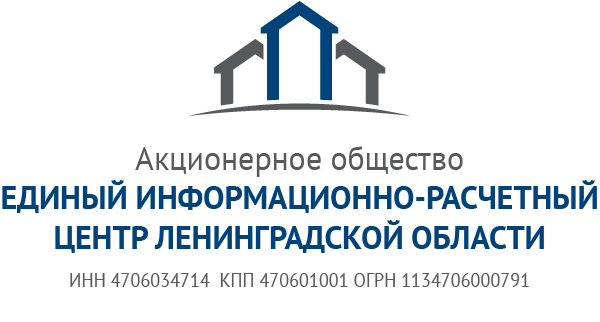 